APPLICATION FORMJuly 2024Institute of Psychiatry, Rawalpindi Medical UniversityPlease submit a filled copy of the below application form along with your CV and cover letter to the email ID “administrator_rgmo@rmur.edu.pk” by Friday, 2nd August 2024 with the subject line “Name_Position_Project”Please select one or more positions you would like to be considered for:(The job descriptions for each role below can be found at https://rmur.edu.pk/jobs/)Research Assistant – Program Management Plus Programme (PM-plus programme)Research Assistant – Metformin Trial for Antipsychotic-Induced Weight Gain (AiWG) in Individuals with Severe Mental Illness in Pakistan Programme, (META-SMI project)Research Fellow - Metformin Trial for Antipsychotic-Induced Weight Gain (AiWG) in Individuals with Severe Mental Illness in Pakistan Programme (META-SMI project)Research Fellow - South Asia Programme to Address Tobacco-related Multiple Long-Term Conditions in Severe Mental Health Illness (SMI) SCIMITAR-SA ProgrammeSECTION 1: PERSONAL PROFILE:SECTION 2: EDUCATIONAL QUALIFICATIONSPlease enter your academic qualifications in chronological order, starting with the most recent one first and former most in the end. You can add or delete rows accordingly.SECTION 3: OTHER QUALIFICATIONSJob-related trainings, courses, skills, honours, awards, and special accomplishments memberships in professional/honour societies, leadership activities, public speaking and performance awardsYou can add or delete rows accordingly.SECTION 4: PUBLICATIONSPlease enter your publications in chronological order, starting with the most recent one first and former most in the end. You can add or delete rows accordingly.SECTION 5: WORK EXPERIENCEPlease enter your employment record in chronological order, starting with the current or most recent one first and former most in the end.  You can add or delete rows accordingly.SECTION 6: REFERENCESPlease give details of any three references, which can include your present or former employer. If you have not been employed before then please use a former teacher/tutor/lecturer. They should include individuals able to comment on your skills and abilities and on your suitability for the post for which you have applied. Please note that referees may be contacted prior or after the interview.	SECTION 7: ADDITIONAL INFORMATIONPlease use this space to support your application including details of your past and present experience relevant to the position that you are applying for and reasons why you think you are suitable for the position (maximum 500 words)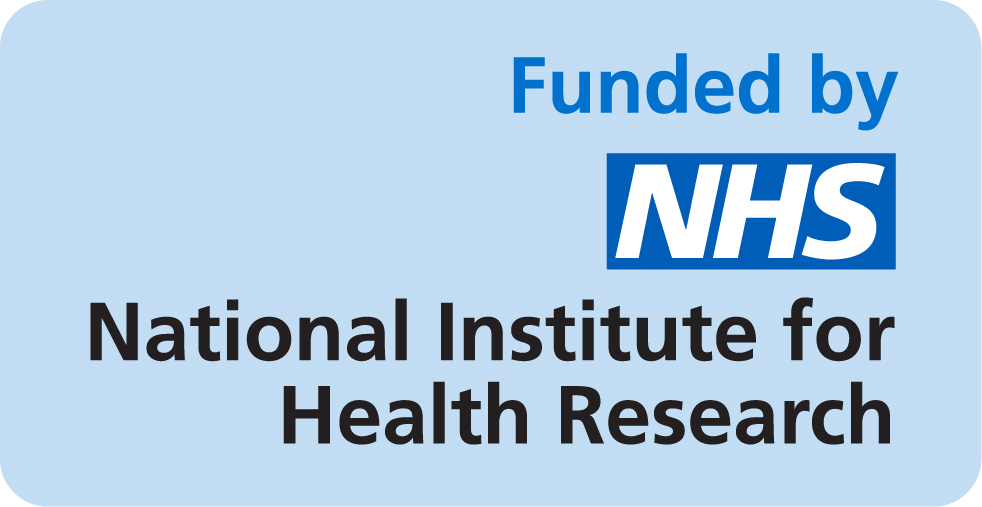 TitleFIRST NAMEMIDDLE & LAST NAMEFATHER’S/ HUSBAND’S NAMEGENDERDATE OF BIRTHNATIONALITYPRESENT ADDRESSPERMANENT ADDRESSCONTACT NUMBERSE-MAIL ADDRESSSr. noDegree/CertificateYear InstitutionMajor subjects12345Sr. noTrainingOrganization12345Job TitleDatesfrom/to(dd/mm/year)Employer’s Name, Contact Details, E-Mail & Postal AddressBrief Description Of  Your Duties And AccomplishmentsFirst Referee:Full Name:   Job Title/Position: Organization/Institution: Postal Address: Contact Numbers: Mobile: __________________ Office:______________________Second Referee:Full Name: Job Title/Position: Organization/Institution: Postal Address: Email Address:  Contact Numbers: Mobile: ___________________ Office: _____________________Third Referee:Full Name:            Job Title/Position:  Organization/Institution:    Postal Address: Email Address:Contact Numbers: Mobile:_____________________ Office:_____________________SECTION 8: APPLICANT’S DECLARATION I understand that an appointment, if offered, will be on the condition that the information I have provided on this application form is correct. And I fully understand that falsification of any information can lead to my dismissal, if appointed.SECTION 8: APPLICANT’S DECLARATION I understand that an appointment, if offered, will be on the condition that the information I have provided on this application form is correct. And I fully understand that falsification of any information can lead to my dismissal, if appointed.Signed:    Date:  